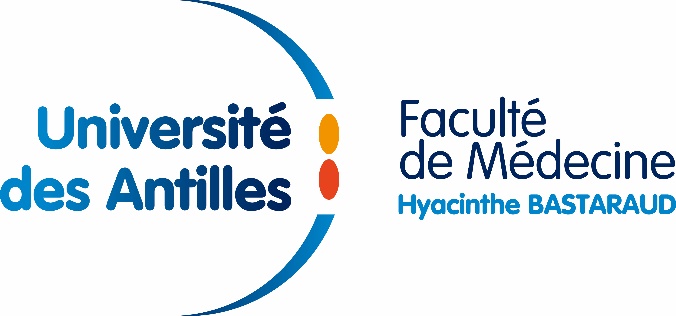 Scolarité 3e cycle 				Tél. : 0590 48 30 16  				Fax : 0590 48 30 28COMMENT REMPLIR LA FICHE D’INSCRIPTION À LA SOUTENANCE DE MÉMOIRE-RECHERCHE EN MÉDECINE GÉNÉRALEDate de soumission : L’étudiantLe Directeur de mémoireTITRE DU MÉMOIRETHÉMATIQUE DE RECHERCHE (Nomenclature MeSH)JUSTIFICATION DE VOTRE TRAVAILHYPOTHÈSE(S)QUESTION(S) DE RECHERCHEOBJECTIF(S)RECHERCHE BIBLIOGRAPHIQUE INITIALEMÉTHODOLOGIE DE L’ÉTUDEÉTHIQUEL’objectif est ici de s’assurer que votre projet tient compte des diverses mesures visant à respecter la protection des personnes participantes. La conformité au cadre éthique et réglementaire est indispensable, en particulier s’il y a ambition de publication.Si une soumission à un comité d’éthique, un CPP ou à la CNIL s’avère nécessaire, le Département de Médecine Générale s’engage à vous accompagner dans toutes les procédures réglementaires.PUBLICATIONSi la publication d’un article à partir de votre mémoire est envisageable, le Département de Médecine Générale s’engage à vous accompagner dans la rédaction de cette publication. Toute publication tirée d’un mémoire ayant été réalisé avec l’aide d’un ou plusieurs membres du Département de Médecine Générale doit faire apparaitre ce ou ces membres en co-auteurs.Le Coordonnateur du Diplôme d’Etudes Spécialisées de Médecine GénéraleNom et prénom : Nom et prénom : Numéro de téléphone : Numéro de téléphone : Adresse électronique : Adresse électronique : Je certifie que cette fiche d’inscription à la soutenance de mémoire a bien été validée par mon directeur de mémoire avant soumission (cochez la case).Semestre en cours :        Novembre  201 ……...         à           Avril  201 ……...Novembre  201 ……...         à           Avril  201 ……...Session envisagée :                     Octobre   201 ……...Avril    201 ……...Nom et prénom : Nom et prénom : Fonction : Numéro de téléphone : Adresse électronique : SignatureClair, exact et concis.Renseigne sur le ou les domaines généraux dans lesquels s’inscrit votre travail. L’utilisation de locutions ou mots clés MeSH (http://mesh.inserm.fr/mesh/index.htm) est recommandée.Motivations, position du problème : Lien avec la Médecine Générale :Perspectives, bénéfices attendus :Ce paragraphe formule une ou plusieurs hypothèses de travail en relation avec la position du problème abordé. Une hypothèse est une proposition, une présomption, permettant de mieux comprendre le problème, mieux le traiter, mieux le connaître… En somme, c’est ce que vous souhaitez démontrer. Il est recommandé d’avoir une hypothèse par projet.Renseigne sur la ou les questions de recherche posées afin de tester la ou les hypothèses formulées ci-dessus. La question doit être formulée de telle façon que l’hypothèse lui répond. Il est recommandé d’avoir une question par projet.Renseigne sur l’objectif principal et éventuellement les objectifs secondaires du projet. Ils doivent être clairs, concrets, réalistes, et aussi précis que possible. Il est recommandé d’avoir un objectif par projet (constat → hypothèse → question → objectif). Ce paragraphe débute par un verbe à l’infinitif (analyser, évaluer, estimer, explorer…).Citez au moins quatre références bibliographiques essentielles qui attestent qu’une revue de la littérature a été faite au préalable (format Vancouver).Type d’étude :Type d’étude : méthode envisagée pour répondre à la question posée (quantitative ou qualitative), si quantitative préciser le type d’enquête épidémiologique choisie.Échantillonnage :Échantillonnage : modalités d’échantillonnage et nombre de sujets à inclure.Plan de recueil des données :Plan de recueil des données : description succincte des modalités de collecte des données.Plan d’analyse des données :Plan d’analyse des données : modalités d’analyse de ces données.Votre travail soulève-t-il un questionnement éthique, juridique ou réglementaire ?Nécessite-t-il d’être soumis à l’avis d’un comité d’éthique ?Nécessite-t-il d’être soumis à l’avis du comité de protection des personnes (CPP) ?Nécessite-t-il une démarche auprès de la commission nationale de l’informatique et des libertés (CNIL) ?La publication d’un article à partir de ce mémoire est-elle envisageable ?Avis favorableSignature et observationsAvis défavorableSignature et observations